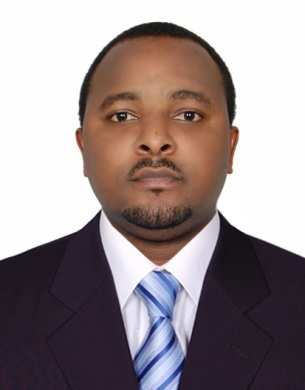 CURRICULUM VITAEBUMIJA Bumija.368274@2freemail.com ____________________________________PROFILE____________________________PERSONAL PARTICULARSSex: 			MaleDate of Birth: 	20th February 1979Nationality: 		Tanzanian____________________________________OBJECTIVE_____________________________________To make a significant contribution to a leading organisation whose customers can profit from my extensive Librarianship, Archives and Documentation skills and knowledge.KEY AREAS OF ACHIEVEMENT/SKILLSMore than 9 years of hands on experience in Librarianship, Records and Documentation Management, with 3 years UAE working experience in Library and Documentation Management.Expertise in Library, Archives and Documentation Management, Organisation of Information’s, Management of Information Systems, Classification and Cataloguing.Ability to work under pressure in a deadline-oriented environment. Team player; able to build successful relationships with other staff and clients. Superb written and verbal skills. Proficient in Microsoft Word, Microsoft PowerPoint, Microsoft Excel, Internet and different Library Software’s.  Experience with automated library systems.  ACADEMIC QUALIFICATION ---------------------------------------------------------------------------------------------------------------------------------PROFFESSIONAL COURSES ATTANDEDCOURSE: PC Trouble –shooting for Library Personnel.	VENUE /DURATION:  University of Dar es salaam.  WORKING EXPERIENCEMacmillan Training College                                                                                 March 2015 – April 2017 Head of Library and Information CentreSelecting & Acquisition of library Materials.Cataloguing of library materials.   Organising information.      Circulation of library materials. Control of library software system.Abstracting.Indexing.Current awareness services.Ensuring an atmosphere conducive to study is maintained.Explaining and enforcing library rules and policies.Providing technical and clerical support for serials and faculty materials as required.Supervise other library staff.University of Modern Science Dubai – UAE                                            January 2012 - February 2015LibrarianSelecting & Acquisition of library Materials.Cataloguing of library materials.   Organising information.      Circulation of library materials. Control of library software system.Abstracting.Indexing.Current awareness services.Weeding.Ensuring an atmosphere conducive to study is maintained.Explaining and enforcing library rules and policies.Providing technical and clerical support for serials and faculty materials as required.Recording statistics and preparing statistical reports.Dissemination of Information. DAR ES SALAAM UNIVERSITY COLLEGE OF EDUCATION             July 2006 – June 2011Assistant LibrarianCataloguing of library material.	    Organising information.        Control of library software systemSupervise other staff working at the libraryTANZANIA CIVIL AVIATION AUTHORITY (TCAA)		                    May 2005 – June 2006Technical LibrarianEnsure the technical library holds up to date documents applicable to aircraft registered/operated in Tanzania including manufacturers’ technical and operational manuals.Keep record of people issued with Tanzania CAAs airworthiness publications including manuals and advisory materials and transmit to them any amendments issued to these documents.Ensure operators and AMOs approved documents such as MEL, Flight manuals, MCM, Exposition/procedures manuals etc are kept in the library with proper records and inventory.Update all airworthiness surveyors/flight operations inspectors’ computers with electronically available up to date documents including ICAO Annexes.Ensure there is a working system for receiving continuing airworthiness information such as Airworthiness Directives, Service Bulletins, and Service Letters etc.Periodically prepare a list of applicable continuing airworthiness information from states of design/manufacturer and aircraft/equipment/component s for the type of aircraft registered in Tanzania and bring it to the attention of airworthiness surveyors.INTENATIONAL CIVIL AVIATION AUTHORITH (ICAO)           30 DaysTechnical Librarian (Seconded by TCAA for field attachment)	VENUE /DURATION: International Civil Aviation Organisation Canada (Ottawa) 30 Days.DAR ES SALAAM INSTITUTE OF TECHNOLOGY		       July 2003 – April 2005Librarian of Civil Department		     					Cataloguing of library material.Organising information.Control of library software systemAssist students and other users to find information through a well laid system.BRITISH COUNCIL 				                                                        Feb 2003 - May 2003Librarian TraineeDirecting users on how to use automated libraryControl circulation of library booksProcessing new magazines and books and entering them in to Alice Software used for circulation purpose.IMPORTANT MEMBERSHIP AND OTHER SKILLSTanzania Library AssociationBritish council LibraryINTERESTSReading various books and articlesNetworkingLANGUAGES
Fluent in English and Swahili and   knowledge of French  REFERENCES
please find attached list of three work related referees:s/nYearInstitutionAward1.2007 - 2010Tumaini University Dar es salaam CollegeDegree of bachelor of Arts in Library and Information Science (BALIS)22001 - 2003School of Library Archives and Documentation StudiesDiploma in library archives and documentation studies31998 - 2000Sangu High Secondary schoolAdvance level certificate (ACEE)41994 - 1997Shingatini Secondary SchoolSecondary level certificate (CSEE)